Solicitação de Reembolso 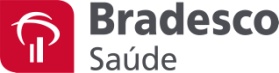 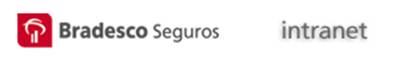  Solicitação de ReembolsoInstruções GeraisInstruções GeraisInstruções GeraisInstruções GeraisInstruções GeraisInstruções GeraisAutenticação Mecânica:Autenticação Mecânica:Autenticação Mecânica:Autenticação Mecânica:Autenticação Mecânica:Autenticação Mecânica:Para receber o reembolso com agilidade e comodidade na conta do titular do seguro cadastre os dados bancários e os mantenha atualizados;Caso o titular do plano tenha falecido, favor verificar instruções no site da Seguradora, atendimento das Sucursais ou ligar para a Central de Relacionamento;Forma de Pagamento de Reembolso:Crédito em Conta: Conforme informações bancárias do titular/ beneficiário legal cadastrado;Ordem de Pagamento: Não havendo dados bancários cadastrados, o reembolso será efetuado por meio de Ordem de Pagamento em qualquer agência do Banco Bradesco no prazo máximo de 30 dias após a sua emissão.Central de Relacionamento: 4004-2700 * SAC: 0800 727 9966 * Central de Atendimento ao Surdo: 0800 701 2708 * Ouvidoria: 0800 701 7000;IMPORTANTE: Em caso de inconsistência nos dados bancários cadastrados, o reembolso será automaticamente efetuado por meio de Ordem de Pagamento em qualquer agência do Banco Bradesco no prazo máximo de 30 dias após a sua emissão.Para receber o reembolso com agilidade e comodidade na conta do titular do seguro cadastre os dados bancários e os mantenha atualizados;Caso o titular do plano tenha falecido, favor verificar instruções no site da Seguradora, atendimento das Sucursais ou ligar para a Central de Relacionamento;Forma de Pagamento de Reembolso:Crédito em Conta: Conforme informações bancárias do titular/ beneficiário legal cadastrado;Ordem de Pagamento: Não havendo dados bancários cadastrados, o reembolso será efetuado por meio de Ordem de Pagamento em qualquer agência do Banco Bradesco no prazo máximo de 30 dias após a sua emissão.Central de Relacionamento: 4004-2700 * SAC: 0800 727 9966 * Central de Atendimento ao Surdo: 0800 701 2708 * Ouvidoria: 0800 701 7000;IMPORTANTE: Em caso de inconsistência nos dados bancários cadastrados, o reembolso será automaticamente efetuado por meio de Ordem de Pagamento em qualquer agência do Banco Bradesco no prazo máximo de 30 dias após a sua emissão.Para receber o reembolso com agilidade e comodidade na conta do titular do seguro cadastre os dados bancários e os mantenha atualizados;Caso o titular do plano tenha falecido, favor verificar instruções no site da Seguradora, atendimento das Sucursais ou ligar para a Central de Relacionamento;Forma de Pagamento de Reembolso:Crédito em Conta: Conforme informações bancárias do titular/ beneficiário legal cadastrado;Ordem de Pagamento: Não havendo dados bancários cadastrados, o reembolso será efetuado por meio de Ordem de Pagamento em qualquer agência do Banco Bradesco no prazo máximo de 30 dias após a sua emissão.Central de Relacionamento: 4004-2700 * SAC: 0800 727 9966 * Central de Atendimento ao Surdo: 0800 701 2708 * Ouvidoria: 0800 701 7000;IMPORTANTE: Em caso de inconsistência nos dados bancários cadastrados, o reembolso será automaticamente efetuado por meio de Ordem de Pagamento em qualquer agência do Banco Bradesco no prazo máximo de 30 dias após a sua emissão.Para receber o reembolso com agilidade e comodidade na conta do titular do seguro cadastre os dados bancários e os mantenha atualizados;Caso o titular do plano tenha falecido, favor verificar instruções no site da Seguradora, atendimento das Sucursais ou ligar para a Central de Relacionamento;Forma de Pagamento de Reembolso:Crédito em Conta: Conforme informações bancárias do titular/ beneficiário legal cadastrado;Ordem de Pagamento: Não havendo dados bancários cadastrados, o reembolso será efetuado por meio de Ordem de Pagamento em qualquer agência do Banco Bradesco no prazo máximo de 30 dias após a sua emissão.Central de Relacionamento: 4004-2700 * SAC: 0800 727 9966 * Central de Atendimento ao Surdo: 0800 701 2708 * Ouvidoria: 0800 701 7000;IMPORTANTE: Em caso de inconsistência nos dados bancários cadastrados, o reembolso será automaticamente efetuado por meio de Ordem de Pagamento em qualquer agência do Banco Bradesco no prazo máximo de 30 dias após a sua emissão.Para receber o reembolso com agilidade e comodidade na conta do titular do seguro cadastre os dados bancários e os mantenha atualizados;Caso o titular do plano tenha falecido, favor verificar instruções no site da Seguradora, atendimento das Sucursais ou ligar para a Central de Relacionamento;Forma de Pagamento de Reembolso:Crédito em Conta: Conforme informações bancárias do titular/ beneficiário legal cadastrado;Ordem de Pagamento: Não havendo dados bancários cadastrados, o reembolso será efetuado por meio de Ordem de Pagamento em qualquer agência do Banco Bradesco no prazo máximo de 30 dias após a sua emissão.Central de Relacionamento: 4004-2700 * SAC: 0800 727 9966 * Central de Atendimento ao Surdo: 0800 701 2708 * Ouvidoria: 0800 701 7000;IMPORTANTE: Em caso de inconsistência nos dados bancários cadastrados, o reembolso será automaticamente efetuado por meio de Ordem de Pagamento em qualquer agência do Banco Bradesco no prazo máximo de 30 dias após a sua emissão.Para receber o reembolso com agilidade e comodidade na conta do titular do seguro cadastre os dados bancários e os mantenha atualizados;Caso o titular do plano tenha falecido, favor verificar instruções no site da Seguradora, atendimento das Sucursais ou ligar para a Central de Relacionamento;Forma de Pagamento de Reembolso:Crédito em Conta: Conforme informações bancárias do titular/ beneficiário legal cadastrado;Ordem de Pagamento: Não havendo dados bancários cadastrados, o reembolso será efetuado por meio de Ordem de Pagamento em qualquer agência do Banco Bradesco no prazo máximo de 30 dias após a sua emissão.Central de Relacionamento: 4004-2700 * SAC: 0800 727 9966 * Central de Atendimento ao Surdo: 0800 701 2708 * Ouvidoria: 0800 701 7000;IMPORTANTE: Em caso de inconsistência nos dados bancários cadastrados, o reembolso será automaticamente efetuado por meio de Ordem de Pagamento em qualquer agência do Banco Bradesco no prazo máximo de 30 dias após a sua emissão.Para receber o reembolso com agilidade e comodidade na conta do titular do seguro cadastre os dados bancários e os mantenha atualizados;Caso o titular do plano tenha falecido, favor verificar instruções no site da Seguradora, atendimento das Sucursais ou ligar para a Central de Relacionamento;Forma de Pagamento de Reembolso:Crédito em Conta: Conforme informações bancárias do titular/ beneficiário legal cadastrado;Ordem de Pagamento: Não havendo dados bancários cadastrados, o reembolso será efetuado por meio de Ordem de Pagamento em qualquer agência do Banco Bradesco no prazo máximo de 30 dias após a sua emissão.Central de Relacionamento: 4004-2700 * SAC: 0800 727 9966 * Central de Atendimento ao Surdo: 0800 701 2708 * Ouvidoria: 0800 701 7000;IMPORTANTE: Em caso de inconsistência nos dados bancários cadastrados, o reembolso será automaticamente efetuado por meio de Ordem de Pagamento em qualquer agência do Banco Bradesco no prazo máximo de 30 dias após a sua emissão.Para receber o reembolso com agilidade e comodidade na conta do titular do seguro cadastre os dados bancários e os mantenha atualizados;Caso o titular do plano tenha falecido, favor verificar instruções no site da Seguradora, atendimento das Sucursais ou ligar para a Central de Relacionamento;Forma de Pagamento de Reembolso:Crédito em Conta: Conforme informações bancárias do titular/ beneficiário legal cadastrado;Ordem de Pagamento: Não havendo dados bancários cadastrados, o reembolso será efetuado por meio de Ordem de Pagamento em qualquer agência do Banco Bradesco no prazo máximo de 30 dias após a sua emissão.Central de Relacionamento: 4004-2700 * SAC: 0800 727 9966 * Central de Atendimento ao Surdo: 0800 701 2708 * Ouvidoria: 0800 701 7000;IMPORTANTE: Em caso de inconsistência nos dados bancários cadastrados, o reembolso será automaticamente efetuado por meio de Ordem de Pagamento em qualquer agência do Banco Bradesco no prazo máximo de 30 dias após a sua emissão.Para receber o reembolso com agilidade e comodidade na conta do titular do seguro cadastre os dados bancários e os mantenha atualizados;Caso o titular do plano tenha falecido, favor verificar instruções no site da Seguradora, atendimento das Sucursais ou ligar para a Central de Relacionamento;Forma de Pagamento de Reembolso:Crédito em Conta: Conforme informações bancárias do titular/ beneficiário legal cadastrado;Ordem de Pagamento: Não havendo dados bancários cadastrados, o reembolso será efetuado por meio de Ordem de Pagamento em qualquer agência do Banco Bradesco no prazo máximo de 30 dias após a sua emissão.Central de Relacionamento: 4004-2700 * SAC: 0800 727 9966 * Central de Atendimento ao Surdo: 0800 701 2708 * Ouvidoria: 0800 701 7000;IMPORTANTE: Em caso de inconsistência nos dados bancários cadastrados, o reembolso será automaticamente efetuado por meio de Ordem de Pagamento em qualquer agência do Banco Bradesco no prazo máximo de 30 dias após a sua emissão.Para receber o reembolso com agilidade e comodidade na conta do titular do seguro cadastre os dados bancários e os mantenha atualizados;Caso o titular do plano tenha falecido, favor verificar instruções no site da Seguradora, atendimento das Sucursais ou ligar para a Central de Relacionamento;Forma de Pagamento de Reembolso:Crédito em Conta: Conforme informações bancárias do titular/ beneficiário legal cadastrado;Ordem de Pagamento: Não havendo dados bancários cadastrados, o reembolso será efetuado por meio de Ordem de Pagamento em qualquer agência do Banco Bradesco no prazo máximo de 30 dias após a sua emissão.Central de Relacionamento: 4004-2700 * SAC: 0800 727 9966 * Central de Atendimento ao Surdo: 0800 701 2708 * Ouvidoria: 0800 701 7000;IMPORTANTE: Em caso de inconsistência nos dados bancários cadastrados, o reembolso será automaticamente efetuado por meio de Ordem de Pagamento em qualquer agência do Banco Bradesco no prazo máximo de 30 dias após a sua emissão.Para receber o reembolso com agilidade e comodidade na conta do titular do seguro cadastre os dados bancários e os mantenha atualizados;Caso o titular do plano tenha falecido, favor verificar instruções no site da Seguradora, atendimento das Sucursais ou ligar para a Central de Relacionamento;Forma de Pagamento de Reembolso:Crédito em Conta: Conforme informações bancárias do titular/ beneficiário legal cadastrado;Ordem de Pagamento: Não havendo dados bancários cadastrados, o reembolso será efetuado por meio de Ordem de Pagamento em qualquer agência do Banco Bradesco no prazo máximo de 30 dias após a sua emissão.Central de Relacionamento: 4004-2700 * SAC: 0800 727 9966 * Central de Atendimento ao Surdo: 0800 701 2708 * Ouvidoria: 0800 701 7000;IMPORTANTE: Em caso de inconsistência nos dados bancários cadastrados, o reembolso será automaticamente efetuado por meio de Ordem de Pagamento em qualquer agência do Banco Bradesco no prazo máximo de 30 dias após a sua emissão.Para receber o reembolso com agilidade e comodidade na conta do titular do seguro cadastre os dados bancários e os mantenha atualizados;Caso o titular do plano tenha falecido, favor verificar instruções no site da Seguradora, atendimento das Sucursais ou ligar para a Central de Relacionamento;Forma de Pagamento de Reembolso:Crédito em Conta: Conforme informações bancárias do titular/ beneficiário legal cadastrado;Ordem de Pagamento: Não havendo dados bancários cadastrados, o reembolso será efetuado por meio de Ordem de Pagamento em qualquer agência do Banco Bradesco no prazo máximo de 30 dias após a sua emissão.Central de Relacionamento: 4004-2700 * SAC: 0800 727 9966 * Central de Atendimento ao Surdo: 0800 701 2708 * Ouvidoria: 0800 701 7000;IMPORTANTE: Em caso de inconsistência nos dados bancários cadastrados, o reembolso será automaticamente efetuado por meio de Ordem de Pagamento em qualquer agência do Banco Bradesco no prazo máximo de 30 dias após a sua emissão. Código: 5711Dígito: 9Dígito: 9Destino: Bradesco Saúde – Departamento de ReembolsoDestino: Bradesco Saúde – Departamento de ReembolsoDestino: Bradesco Saúde – Departamento de ReembolsoDestino: Bradesco Saúde – Departamento de ReembolsoDestino: Bradesco Saúde – Departamento de ReembolsoDestino: Bradesco Saúde – Departamento de ReembolsoDestino: Bradesco Saúde – Departamento de ReembolsoDestino: Bradesco Saúde – Departamento de ReembolsoDestino: Bradesco Saúde – Departamento de ReembolsoNúmero do Cartão do Paciente:Número do Cartão do Paciente:Nome do Paciente:Nome do Paciente:Nome do Paciente:Nome do Paciente:Nome do Paciente:Nome do Paciente:Nome do Paciente:Nome do Paciente:Nome do Paciente:Nome do Paciente:E-MAIL:E-MAIL:E-MAIL:E-MAIL:E-MAIL:E-MAIL:E-MAIL:E-MAIL:E-MAIL:E-MAIL:Telefone Celular: (ddd e número)Telefone Celular: (ddd e número)reembolso_protcu@tcu.gov.br	reembolso_protcu@tcu.gov.br	reembolso_protcu@tcu.gov.br	reembolso_protcu@tcu.gov.br	reembolso_protcu@tcu.gov.br	reembolso_protcu@tcu.gov.br	reembolso_protcu@tcu.gov.br	reembolso_protcu@tcu.gov.br	reembolso_protcu@tcu.gov.br	reembolso_protcu@tcu.gov.br	(61) 33167-267(61) 33167-267Aceito receber Informações de Reembolso por E-mail/SMS -   SIM   NÃOAceito receber Informações de Reembolso por E-mail/SMS -   SIM   NÃOAceito receber Informações de Reembolso por E-mail/SMS -   SIM   NÃOAceito receber Informações de Reembolso por E-mail/SMS -   SIM   NÃOAceito receber Informações de Reembolso por E-mail/SMS -   SIM   NÃOAceito receber Informações de Reembolso por E-mail/SMS -   SIM   NÃOAceito receber Informações de Reembolso por E-mail/SMS -   SIM   NÃOAceito receber Informações de Reembolso por E-mail/SMS -   SIM   NÃOAceito receber Informações de Reembolso por E-mail/SMS -   SIM   NÃOAceito receber Informações de Reembolso por E-mail/SMS -   SIM   NÃOAceito receber Informações de Reembolso por E-mail/SMS -   SIM   NÃOAceito receber Informações de Reembolso por E-mail/SMS -   SIM   NÃONome do Segurado Titular:Nome do Segurado Titular:Nome do Segurado Titular:Nome do Segurado Titular:Nome do Segurado Titular:Nome do Segurado Titular:Nome do Segurado Titular:Nome do Segurado Titular:Nome do Segurado Titular:Nome do Segurado Titular:Nome do Segurado Titular:CPF do Segurado Titular:Tipo de Processo:Tipo de Processo:Tipo de Processo:Tipo de Processo:Tipo de Processo:Local de Entrada:Local de Entrada:CódigoCódigoNome do Local de Entrada:Nome do Local de Entrada:Nome do Local de Entrada: INICIAL     REANÁLISE     COMPLEMENTO INICIAL     REANÁLISE     COMPLEMENTO INICIAL     REANÁLISE     COMPLEMENTO INICIAL     REANÁLISE     COMPLEMENTO INICIAL     REANÁLISE     COMPLEMENTO Sucursal       Agência Sucursal       AgênciaDocumentação desta solicitação:Documentação desta solicitação:Documentação desta solicitação:Documentação desta solicitação:A Bradesco Saúde poderá solicitar documentos complementares, caso seja necessário.A Bradesco Saúde poderá solicitar documentos complementares, caso seja necessário.A Bradesco Saúde poderá solicitar documentos complementares, caso seja necessário.A Bradesco Saúde poderá solicitar documentos complementares, caso seja necessário.Quantidade de documentos:    Quantidade de documentos:    Quantidade de documentos:    Quantidade de documentos:    Valor Total dos Recibos: R$      Valor Total dos Recibos: R$      Valor Total dos Recibos: R$      Valor Total dos Recibos: R$      A Bradesco Saúde poderá solicitar documentos complementares, caso seja necessário.A Bradesco Saúde poderá solicitar documentos complementares, caso seja necessário.A Bradesco Saúde poderá solicitar documentos complementares, caso seja necessário.A Bradesco Saúde poderá solicitar documentos complementares, caso seja necessário.Para análise do reembolso das despesas cobertas pelo seguro é necessária a entrega da documentação completa conforme abaixo:ARECIBO / NOTA FISCAL ORIGINAL DEVERÁ CONSTARNome do paciente, data do atendimento, discriminação do recibo item a item da(s) despesa(s) com valores unitários, nome técnico do(s) procedimento(s) realizado(s), CPF/CNPJ do prestador, endereço e telefone do prestador para eventual contato, número do conselho de classe do prestador, assinatura e carimbo do profissional que prestou o atendimento. Descrição do material marca modelo e fabricante, no caso de ostomias.OBSERVAÇÃO: Recibos de Pagamento a Autônomo (RPA) não são válidos para reembolso.Nome do paciente, data do atendimento, discriminação do recibo item a item da(s) despesa(s) com valores unitários, nome técnico do(s) procedimento(s) realizado(s), CPF/CNPJ do prestador, endereço e telefone do prestador para eventual contato, número do conselho de classe do prestador, assinatura e carimbo do profissional que prestou o atendimento. Descrição do material marca modelo e fabricante, no caso de ostomias.OBSERVAÇÃO: Recibos de Pagamento a Autônomo (RPA) não são válidos para reembolso.BALÉM DO RECIBO, FAZ-SE NECESSÁRIO O ENVIO DAS SEGUINTES DOCUMENTAÇÕES CONFORME O(S) PROCEDIMENTO(S) REALIZADO(S):1 – EXAMES7 - Tratamento Ocular Quimioterápico com Antiangiogênico Laudo do(s) exame(s) realizado(s). Laudo da Tomografia de Coerência Óptica (OCT)2 – TERAPIAS (Fisioterapia, Psicoterapia, Fonoterapia, Nutrição, Acupuntura, Terapia Ocupacional)8 - Honorários Médicos Relatório do médico que indicou o tratamento constando: nome do paciente, diagnóstico, quadro clínico atual, quantidade e data das sessões, descrição e indicação para a terapia proposta.OBSERVAÇÕES: 1. A SOLICITAÇÃO DA TERAPIA DEVERÁ SER FEITA POR PROFISSIONAL MÉDICO (CRM). 2. EM CASO DE CONTINUIDADE, O RELATÓRIO DEVERÁ SER ATUALIZADO APÓS 4 MESES. 3. NOS CASOS DE FISIOTERAPIA, DEVERÁ SER ENVIADO LAUDO DE EXAMES RELACIONADOS À DOENÇA. Relatório médico com o procedimento realizado, laudo dos exames (imagem e anatomopatológico), boletim operatório datado, assinado e carimbo legível. Relatório do médico que indicou o tratamento constando: nome do paciente, diagnóstico, quadro clínico atual, quantidade e data das sessões, descrição e indicação para a terapia proposta.OBSERVAÇÕES: 1. A SOLICITAÇÃO DA TERAPIA DEVERÁ SER FEITA POR PROFISSIONAL MÉDICO (CRM). 2. EM CASO DE CONTINUIDADE, O RELATÓRIO DEVERÁ SER ATUALIZADO APÓS 4 MESES. 3. NOS CASOS DE FISIOTERAPIA, DEVERÁ SER ENVIADO LAUDO DE EXAMES RELACIONADOS À DOENÇA. Relatório médico com o procedimento realizado, laudo dos exames (imagem e anatomopatológico), boletim operatório datado, assinado e carimbo legível. Relatório do médico que indicou o tratamento constando: nome do paciente, diagnóstico, quadro clínico atual, quantidade e data das sessões, descrição e indicação para a terapia proposta.OBSERVAÇÕES: 1. A SOLICITAÇÃO DA TERAPIA DEVERÁ SER FEITA POR PROFISSIONAL MÉDICO (CRM). 2. EM CASO DE CONTINUIDADE, O RELATÓRIO DEVERÁ SER ATUALIZADO APÓS 4 MESES. 3. NOS CASOS DE FISIOTERAPIA, DEVERÁ SER ENVIADO LAUDO DE EXAMES RELACIONADOS À DOENÇA. Relatório médico com o procedimento realizado, laudo dos exames (imagem e anatomopatológico), boletim operatório datado, assinado e carimbo legível. Relatório do médico que indicou o tratamento constando: nome do paciente, diagnóstico, quadro clínico atual, quantidade e data das sessões, descrição e indicação para a terapia proposta.OBSERVAÇÕES: 1. A SOLICITAÇÃO DA TERAPIA DEVERÁ SER FEITA POR PROFISSIONAL MÉDICO (CRM). 2. EM CASO DE CONTINUIDADE, O RELATÓRIO DEVERÁ SER ATUALIZADO APÓS 4 MESES. 3. NOS CASOS DE FISIOTERAPIA, DEVERÁ SER ENVIADO LAUDO DE EXAMES RELACIONADOS À DOENÇA.9 – INTERNAÇÃO Relatório do médico que indicou o tratamento constando: nome do paciente, diagnóstico, quadro clínico atual, quantidade e data das sessões, descrição e indicação para a terapia proposta.OBSERVAÇÕES: 1. A SOLICITAÇÃO DA TERAPIA DEVERÁ SER FEITA POR PROFISSIONAL MÉDICO (CRM). 2. EM CASO DE CONTINUIDADE, O RELATÓRIO DEVERÁ SER ATUALIZADO APÓS 4 MESES. 3. NOS CASOS DE FISIOTERAPIA, DEVERÁ SER ENVIADO LAUDO DE EXAMES RELACIONADOS À DOENÇA. Relatório médico detalhado com diagnóstico, tempo de evolução, descrição e período da internação.  Encaminhar discriminação item a item das despesas hospitalares / ambulatoriais com os respectivos valores unitários. Relatório do médico que indicou o tratamento constando: nome do paciente, diagnóstico, quadro clínico atual, quantidade e data das sessões, descrição e indicação para a terapia proposta.OBSERVAÇÕES: 1. A SOLICITAÇÃO DA TERAPIA DEVERÁ SER FEITA POR PROFISSIONAL MÉDICO (CRM). 2. EM CASO DE CONTINUIDADE, O RELATÓRIO DEVERÁ SER ATUALIZADO APÓS 4 MESES. 3. NOS CASOS DE FISIOTERAPIA, DEVERÁ SER ENVIADO LAUDO DE EXAMES RELACIONADOS À DOENÇA. Relatório médico detalhado com diagnóstico, tempo de evolução, descrição e período da internação.  Encaminhar discriminação item a item das despesas hospitalares / ambulatoriais com os respectivos valores unitários. Relatório do médico que indicou o tratamento constando: nome do paciente, diagnóstico, quadro clínico atual, quantidade e data das sessões, descrição e indicação para a terapia proposta.OBSERVAÇÕES: 1. A SOLICITAÇÃO DA TERAPIA DEVERÁ SER FEITA POR PROFISSIONAL MÉDICO (CRM). 2. EM CASO DE CONTINUIDADE, O RELATÓRIO DEVERÁ SER ATUALIZADO APÓS 4 MESES. 3. NOS CASOS DE FISIOTERAPIA, DEVERÁ SER ENVIADO LAUDO DE EXAMES RELACIONADOS À DOENÇA. Relatório médico detalhado com diagnóstico, tempo de evolução, descrição e período da internação.  Encaminhar discriminação item a item das despesas hospitalares / ambulatoriais com os respectivos valores unitários. Relatório do médico que indicou o tratamento constando: nome do paciente, diagnóstico, quadro clínico atual, quantidade e data das sessões, descrição e indicação para a terapia proposta.OBSERVAÇÕES: 1. A SOLICITAÇÃO DA TERAPIA DEVERÁ SER FEITA POR PROFISSIONAL MÉDICO (CRM). 2. EM CASO DE CONTINUIDADE, O RELATÓRIO DEVERÁ SER ATUALIZADO APÓS 4 MESES. 3. NOS CASOS DE FISIOTERAPIA, DEVERÁ SER ENVIADO LAUDO DE EXAMES RELACIONADOS À DOENÇA. Relatório médico detalhado com diagnóstico, tempo de evolução, descrição e período da internação.  Encaminhar discriminação item a item das despesas hospitalares / ambulatoriais com os respectivos valores unitários.3 – PROCEDIMENTOS AMBULATORIAIS10 - PRÓTESES e Órteses Relatório médico constando: nome do paciente, diagnóstico e tratamento realizado. Nos casos de pequenas cirurgias, encaminhar descrição detalhada das lesões e os procedimentos realizados. Nota Fiscal ORIGINAL do fornecedor/distribuidor/fabricante onde deverá constar: nome e CNPJ do emitente, data da emissão, nome do paciente, valor pago, discriminação detalhada, marca e modelo. Relatório médico constando: nome do paciente, diagnóstico e tratamento realizado. Nos casos de pequenas cirurgias, encaminhar descrição detalhada das lesões e os procedimentos realizados. Nota Fiscal ORIGINAL do fornecedor/distribuidor/fabricante onde deverá constar: nome e CNPJ do emitente, data da emissão, nome do paciente, valor pago, discriminação detalhada, marca e modelo. Relatório médico constando: nome do paciente, diagnóstico e tratamento realizado. Nos casos de pequenas cirurgias, encaminhar descrição detalhada das lesões e os procedimentos realizados. Nota Fiscal ORIGINAL do fornecedor/distribuidor/fabricante onde deverá constar: nome e CNPJ do emitente, data da emissão, nome do paciente, valor pago, discriminação detalhada, marca e modelo. Laudo anatomopatológico e/ou exames, previamente realizados, relacionados à doença (caso haja). Se despesa hospitalar/ambulatorial, encaminhar discriminação com valores unitários de materiais e medicamentos utilizados. Nota Fiscal ORIGINAL do fornecedor/distribuidor/fabricante onde deverá constar: nome e CNPJ do emitente, data da emissão, nome do paciente, valor pago, discriminação detalhada, marca e modelo. Laudo anatomopatológico e/ou exames, previamente realizados, relacionados à doença (caso haja). Se despesa hospitalar/ambulatorial, encaminhar discriminação com valores unitários de materiais e medicamentos utilizados.11 - Vasectomia e Laqueadura Laudo anatomopatológico e/ou exames, previamente realizados, relacionados à doença (caso haja). Se despesa hospitalar/ambulatorial, encaminhar discriminação com valores unitários de materiais e medicamentos utilizados. Declaração de Consentimento assinada, carimbada pelo médico assistente, pelo paciente e cônjuge com firma reconhecida em cartório. OBSERVAÇÃO: FORMULÁRIO DISPONÍVEL NO SITE DA SEGURADORA OU NAS UNIDADES DE ATENDIMENTO.4 – REMOÇÕES EM AMBULÂNCIA Declaração de Consentimento assinada, carimbada pelo médico assistente, pelo paciente e cônjuge com firma reconhecida em cartório. OBSERVAÇÃO: FORMULÁRIO DISPONÍVEL NO SITE DA SEGURADORA OU NAS UNIDADES DE ATENDIMENTO. Relatório médico contendo: diagnóstico, indicação, data da remoção, distância percorrida em km, local de partida e destino, tipo de ambulância (UTI ou Simples) e discriminação do valor honorário médico. Declaração de Consentimento assinada, carimbada pelo médico assistente, pelo paciente e cônjuge com firma reconhecida em cartório. OBSERVAÇÃO: FORMULÁRIO DISPONÍVEL NO SITE DA SEGURADORA OU NAS UNIDADES DE ATENDIMENTO. Relatório médico contendo: diagnóstico, indicação, data da remoção, distância percorrida em km, local de partida e destino, tipo de ambulância (UTI ou Simples) e discriminação do valor honorário médico. Declaração de Consentimento assinada, carimbada pelo médico assistente, pelo paciente e cônjuge com firma reconhecida em cartório. OBSERVAÇÃO: FORMULÁRIO DISPONÍVEL NO SITE DA SEGURADORA OU NAS UNIDADES DE ATENDIMENTO. Relatório médico contendo: diagnóstico, indicação, data da remoção, distância percorrida em km, local de partida e destino, tipo de ambulância (UTI ou Simples) e discriminação do valor honorário médico.12 – OSTOMIAS5 – DIÁLISES, QUIMIOTERAPIA E RADIOTERAPIA Relatório médico que deverá constar: doença de base que levou a confecção do estoma, tipo de cirurgia realizada, permanência do estoma, tipo de estomia, alça terminal, duas bocas ou outras, localização da região abdominal e do sistema digestório ou urinário, data da realização do procedimento cirúrgico, quadro clínico atual e definição dos equipamentos necessários. Relatório médico com diagnóstico e indicação para o tratamento, planejamento terapêutico, número de sessões com suas datas e valores pagos.  Encaminhar discriminação item a item das despesas hospitalares / ambulatoriais com os respectivos valores unitários. Relatório médico que deverá constar: doença de base que levou a confecção do estoma, tipo de cirurgia realizada, permanência do estoma, tipo de estomia, alça terminal, duas bocas ou outras, localização da região abdominal e do sistema digestório ou urinário, data da realização do procedimento cirúrgico, quadro clínico atual e definição dos equipamentos necessários. Relatório médico com diagnóstico e indicação para o tratamento, planejamento terapêutico, número de sessões com suas datas e valores pagos.  Encaminhar discriminação item a item das despesas hospitalares / ambulatoriais com os respectivos valores unitários. Relatório médico que deverá constar: doença de base que levou a confecção do estoma, tipo de cirurgia realizada, permanência do estoma, tipo de estomia, alça terminal, duas bocas ou outras, localização da região abdominal e do sistema digestório ou urinário, data da realização do procedimento cirúrgico, quadro clínico atual e definição dos equipamentos necessários. Relatório médico com diagnóstico e indicação para o tratamento, planejamento terapêutico, número de sessões com suas datas e valores pagos.  Encaminhar discriminação item a item das despesas hospitalares / ambulatoriais com os respectivos valores unitários. Relatório médico que deverá constar: doença de base que levou a confecção do estoma, tipo de cirurgia realizada, permanência do estoma, tipo de estomia, alça terminal, duas bocas ou outras, localização da região abdominal e do sistema digestório ou urinário, data da realização do procedimento cirúrgico, quadro clínico atual e definição dos equipamentos necessários. Relatório médico com diagnóstico e indicação para o tratamento, planejamento terapêutico, número de sessões com suas datas e valores pagos.  Encaminhar discriminação item a item das despesas hospitalares / ambulatoriais com os respectivos valores unitários. Relatório médico que deverá constar: doença de base que levou a confecção do estoma, tipo de cirurgia realizada, permanência do estoma, tipo de estomia, alça terminal, duas bocas ou outras, localização da região abdominal e do sistema digestório ou urinário, data da realização do procedimento cirúrgico, quadro clínico atual e definição dos equipamentos necessários.6 - TERAPIAS AntiNeoplásica Oral para tratamento do câncer e terapia para tratamento de efeitos colaterais relacionadas à QuimioterapiaOBSERVAÇÕES 6 - TERAPIAS AntiNeoplásica Oral para tratamento do câncer e terapia para tratamento de efeitos colaterais relacionadas à QuimioterapiaInformamos que determinados procedimentos possuem diretrizes de utilização reguladas pela ANS (Agência Nacional de Saúde Suplementar), razão pela qual é de suma importância o envio de toda documentação relacionada neste formulário.6 - TERAPIAS AntiNeoplásica Oral para tratamento do câncer e terapia para tratamento de efeitos colaterais relacionadas à QuimioterapiaInformamos que determinados procedimentos possuem diretrizes de utilização reguladas pela ANS (Agência Nacional de Saúde Suplementar), razão pela qual é de suma importância o envio de toda documentação relacionada neste formulário. Relatório médico informando o diagnóstico, a indicação, a dose preconizada e o planejamento terapêutico.Informamos que determinados procedimentos possuem diretrizes de utilização reguladas pela ANS (Agência Nacional de Saúde Suplementar), razão pela qual é de suma importância o envio de toda documentação relacionada neste formulário. Relatório médico informando o diagnóstico, a indicação, a dose preconizada e o planejamento terapêutico.O não envio da documentação COMPLETA pode acarretar em solicitação, por parte da operadora de documentação complementar que pode postergar a conclusão da análise do reembolso. A partir do recebimento da documentação complementar, inicia-se uma nova contagem de prazo. Prescrição médica, datada, com carimbo e assinatura do médico assistente.OBSERVAÇÃO: A PRESCRIÇÃO MÉDICA DEVERÁ SER ATUALIZADA MENSALMENTE.O não envio da documentação COMPLETA pode acarretar em solicitação, por parte da operadora de documentação complementar que pode postergar a conclusão da análise do reembolso. A partir do recebimento da documentação complementar, inicia-se uma nova contagem de prazo. Prescrição médica, datada, com carimbo e assinatura do médico assistente.OBSERVAÇÃO: A PRESCRIÇÃO MÉDICA DEVERÁ SER ATUALIZADA MENSALMENTE.O não envio da documentação COMPLETA pode acarretar em solicitação, por parte da operadora de documentação complementar que pode postergar a conclusão da análise do reembolso. A partir do recebimento da documentação complementar, inicia-se uma nova contagem de prazo. Prescrição médica, datada, com carimbo e assinatura do médico assistente.OBSERVAÇÃO: A PRESCRIÇÃO MÉDICA DEVERÁ SER ATUALIZADA MENSALMENTE.O não envio da documentação COMPLETA pode acarretar em solicitação, por parte da operadora de documentação complementar que pode postergar a conclusão da análise do reembolso. A partir do recebimento da documentação complementar, inicia-se uma nova contagem de prazo. Laudo de exames, tais como: anatomopatológico e/ou imunohistoquímica nos casos de quimioterápico oral.Os procedimentos listados acima terão suas coberturas avaliadas de acordo com o plano contratado. Laudo de exames, tais como: anatomopatológico e/ou imunohistoquímica nos casos de quimioterápico oral.Os procedimentos listados acima terão suas coberturas avaliadas de acordo com o plano contratado.É necessário o envio da documentação para que haja o entendimento dos valores cobrados e a análise de reembolso conforme a resolução da ANS vigente à época do evento.É necessário o envio da documentação para que haja o entendimento dos valores cobrados e a análise de reembolso conforme a resolução da ANS vigente à época do evento.É necessário o envio da documentação para que haja o entendimento dos valores cobrados e a análise de reembolso conforme a resolução da ANS vigente à época do evento.JUNHO/2015PÁG. 01/02CÓD. FORM. ELETR. 0518USO INTERNO DA SEGURADORAUSO INTERNO DA SEGURADORAUSO INTERNO DA SEGURADORAUSO INTERNO DA SEGURADORAUSO INTERNO DA SEGURADORAUSO INTERNO DA SEGURADORAUSO INTERNO DA SEGURADORAUSO INTERNO DA SEGURADORAUSO INTERNO DA SEGURADORAUSO INTERNO DA SEGURADORAUSO INTERNO DA SEGURADORAUSO INTERNO DA SEGURADORAUSO INTERNO DA SEGURADORAUSO INTERNO DA SEGURADORAUSO INTERNO DA SEGURADORAUSO INTERNO DA SEGURADORAUSO INTERNO DA SEGURADORAUSO INTERNO DA SEGURADORAUSO INTERNO DA SEGURADORAUSO INTERNO DA SEGURADORAUSO INTERNO DA SEGURADORAUSO INTERNO DA SEGURADORAUSO INTERNO DA SEGURADORA(Carimbos)(Carimbos)(Carimbos)(Carimbos)(Carimbos)(Carimbos)(Carimbos)(Carimbos)(Carimbos)(Carimbos)(Carimbos)(Carimbos)(Carimbos)(Carimbos)(Carimbos)(Carimbos)(Carimbos)(Carimbos)(Carimbos)(Carimbos)(Carimbos)(Carimbos)(Carimbos)Número do Sinistro HM/THSM:Número do Sinistro HM/THSM:Número do Sinistro HM/THSM:Número do Sinistro HM/THSM:Número do Sinistro HM/THSM:Número do Sinistro HM/THSM:Número do Sinistro HM/THSM:Número do Sinistro HM/THSM:Data do Evento:Data do Evento:Data do Evento:Data do Evento:Data do Evento:Data do Evento:Data do Evento:Data do Evento:Senha:Senha:Senha:Senha:Senha:Senha:Senha:HONORÁRIOS MÉDICOSHONORÁRIOS MÉDICOSHONORÁRIOS MÉDICOSHONORÁRIOS MÉDICOSHONORÁRIOS MÉDICOSHONORÁRIOS MÉDICOSHONORÁRIOS MÉDICOSHONORÁRIOS MÉDICOSHONORÁRIOS MÉDICOSHONORÁRIOS MÉDICOSHONORÁRIOS MÉDICOSHONORÁRIOS MÉDICOSHONORÁRIOS MÉDICOSHONORÁRIOS MÉDICOSHONORÁRIOS MÉDICOSHONORÁRIOS MÉDICOSHONORÁRIOS MÉDICOSHONORÁRIOS MÉDICOSHONORÁRIOS MÉDICOSHONORÁRIOS MÉDICOSHONORÁRIOS MÉDICOSHONORÁRIOS MÉDICOSHONORÁRIOS MÉDICOSDiscriminaçãoDiscriminaçãoQuantidadeQuantidadeProcedimentoProcedimentoProcedimentoQuantidade de U.S./CRS do EventoQuantidade de U.S./CRS do EventoQuantidade de U.S./CRS do EventoPlanoPlanoPlanoValor da U.S./CRS do PlanoValor da U.S./CRS do PlanoValor da U.S./CRS do PlanoValor da U.S./CRS do PlanoValor Calculado R$:Valor Calculado R$:Valor Calculado R$:Valor cobrado R$:Valor cobrado R$:Valor cobrado R$:1- Cirurgião1- Cirurgião2- 1º Auxiliar2- 1º Auxiliar3- 2º Auxiliar3- 2º Auxiliar4- 3º Auxiliar4- 3º Auxiliar5- Anestesista5- Anestesista6- Instrumentador6- Instrumentador7- Clínico7- Clínico8- Pediatra8- PediatraPeq. AtendimentoPeq. AtendimentoNúmero Sinistro HP:Número Sinistro HP:Número Sinistro HP:Número Sinistro HP:MateriaisMateriaisDespesas HospitalaresDespesas HospitalaresDespesas HospitalaresDespesas HospitalaresDespesas HospitalaresDespesas HospitalaresDespesas HospitalaresDespesas HospitalaresDespesas HospitalaresDespesas HospitalaresDespesas HospitalaresDespesas HospitalaresDespesas HospitalaresDespesas HospitalaresDespesas HospitalaresDespesas HospitalaresDespesas HospitalaresDespesas HospitalaresDespesas HospitalaresDespesas HospitalaresDespesas HospitalaresDespesas HospitalaresItensDiáriasDiáriasTaxa MaterialTaxa MaterialTaxa MaterialMedicamentosMedicamentosMedicamentosLaboratórioLaboratórioLaboratórioHonoráriosHonoráriosExame de ImagemExame de ImagemExame de ImagemExame de ImagemFisiot. OutroFisiot. OutroFisiot. OutroTotalCobradoPagoGlosaDiária de despesas não comprovadasDiária de despesas não comprovadasDiária de despesas não comprovadasDiária de despesas não comprovadasDiária de despesas não comprovadasDiária de despesas não comprovadasDiária de despesas não comprovadasNúmero de DiasNúmero de DiasNúmero de DiasNúmero de DiasValor por dia (R$)Valor por dia (R$)Valor por dia (R$)Valor por dia (R$)Total (R$)Total (R$)Total (R$)Total Geral:Total Geral:Total Geral:Total Geral:Total Geral:Total Geral:Total Geral:Total Geral:Total Geral:Total Geral:Total Geral:Total Geral:Carimbo 1 - RecepçãoCarimbo 1 - RecepçãoCarimbo 1 - RecepçãoCarimbo 1 - RecepçãoCarimbo 1 - RecepçãoCarimbo 2 – Departamento de ReembolsoCarimbo 2 – Departamento de ReembolsoCarimbo 2 – Departamento de ReembolsoCarimbo 2 – Departamento de ReembolsoCarimbo 2 – Departamento de ReembolsoCarimbo 3 - AnáliseCarimbo 3 - AnáliseCarimbo 3 - AnáliseCarimbo 3 - AnáliseCarimbo 3 - AnáliseCarimbo 3 - AnáliseCarimbo 3 - AnáliseCarimbo 4 - PagamentoCarimbo 4 - PagamentoCarimbo 4 - PagamentoCarimbo 4 - PagamentoCarimbo 4 - PagamentoJUNHO/2015PÁG. 02/02CÓD. FORM. ELETR. 0518